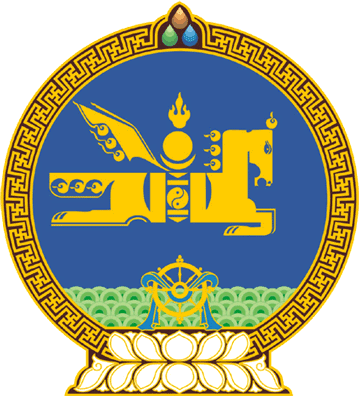 МОНГОЛ УЛСЫН ИХ ХУРЛЫНТОГТООЛ2022 оны 12 сарын 01 өдөр     		            Дугаар 73                    Төрийн ордон, Улаанбаатар хотТогтоолын хавсралтад нэмэлт,   өөрчлөлт оруулах тухайТөрийн албаны тухай хуулийн 17 дугаар зүйлийн 17.1 дэх хэсэг, Монгол Улсын Их Хурлын тухай хуулийн 5 дугаар зүйлийн 5.1 дэх хэсгийг үндэслэн Монгол Улсын Их Хурлаас ТОГТООХ нь: 	1.“Төрийн өндөр албан тушаалтны зэрэг зиндаа, түүнтэй адилтгах төрийн албан тушаалтны зэрэглэлийг тогтоох тухай” Монгол Улсын Их Хурлын 2019 оны 02 дугаар сарын 01-ний өдрийн 19 дүгээр тогтоолын хавсралтаар баталсан “Төрийн өндөр албан тушаалтны зэрэг зиндаа, түүнтэй адилтгах төрийн албан тушаалтны зэрэглэл”-ийн зэрэг зиндаа ТӨ-III-ийн тусгай албан тушаалын “Монгол Улсын дээд шүүхийн Ерөнхий шүүгч” гэсний дараа “, Монгол Улсын Ерөнхий прокурор” гэж нэмсүгэй.2.“Төрийн өндөр албан тушаалтны зэрэг зиндаа, түүнтэй адилтгах төрийн албан тушаалтны зэрэглэлийг тогтоох тухай” Монгол Улсын Их Хурлын 2019 оны 02 дугаар сарын 01-ний өдрийн 19 дүгээр тогтоолын хавсралтаар баталсан “Төрийн өндөр албан тушаалтны зэрэг зиндаа, түүнтэй адилтгах төрийн албан тушаалтны зэрэглэл”-ийн зэрэг зиндаа ТӨ-IV-ийн тусгай албан тушаалын “, Монгол Улсын Ерөнхий прокурор” гэснийг хассугай.3.Энэ тогтоолыг 2022 оны 12 дугаар сарын 01-ний өдрөөс эхлэн дагаж мөрдсүгэй.	МОНГОЛ УЛСЫН 	ИХ ХУРЛЫН ДАРГА 				Г.ЗАНДАНШАТАР